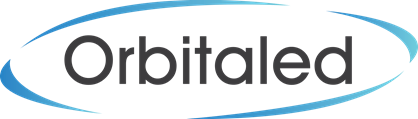 Position: 	Regional Head of SchoolsReporting to: 	Chief Executive OfficerJob Purpose: 	To ensure that Orbital Group schools deliver a high-quality education and improving attainment for all of their students in line with the Group’s goals and commercial expectations through membership and management of the Governance Board of designated schools, line management and support of Principals in designated schools, andthe implementation of Group-wide improvement initiatives. Key Accountabilities:StrategicDrive the implementation of agreed strategic development initiatives through all Orbital Group SchoolsEnsure the mission, vision, and values statements for designated schools are relevant, meaningful and consistent with Orbital Group statementsGuide and direct, monitor and evaluate, as a member of the Governance Board, the performance of designated Schools and their Principals Contribute, as a member of the Group senior management team, to shape and develop the overall strategic direction of Orbital GroupContribute, as a member of the Group senior management team, to evaluation of new business opportunities, due diligence on potential acquisitions, and turnaround management of Schools.Proactively monitor current and future needs and opportunities to ensure that both opportunities are maximised, and that opportunities are identified, supported, and acted upon, to deliver growth and increased capacity where appropriate Identify best practice in designated Schools and foster collaboration between all Orbital Group Schools in the pursuit of continuous improvement and sharing of best practice, shaping and driving school integration post acquisitions Act as an Orbital Group ambassador to develop, promote, and protect the brand, reputation, and service offering of the Group Teaching and LearningSecure and sustain effective teaching and learning in designated schools by ensuring each Principal has in place sound strategies for monitoring and evaluating the quality of teaching and standards of pupils’ achievement, using benchmarks and setting targets for all children to progress towards achieving their potentialResearch best practice and leverage external networks and contacts to support the provision of ideas and development opportunities which achieve excellence across all areas of the curriculum Provide internal forum and platform for sharing best practice, and champion their use across the groupRegularly monitor and evaluate the effectiveness of strategies in place through monitoring visits, review of assessment data, setting and reviewing of targets and KPIs, to challenge and drive action for improvementEnsure continuous improvement is achieved through oversight and guidance in the development, approval, and implementation of the School Development Plan in each of the designated SchoolsAdvise designated Schools on new developments in UK and international education to ensure that teaching and learning remains current and relevantLeading and Managing StaffDirectly supervise and support Principals in designated Schools in all aspects of their roleManage the recruitment, appointment, and deployment of Principals in designated SchoolsSupport the Principals in the recruitment, appointment, and deployment of senior leaders in designated schools.  Approve selection and appointment of senior staff.Attend and participate in induction of Principals and senior staffEnsure effective systems are in place for the management of staff performance in designated Schools, monitoring and reviewing the quality and timely implementation of management interventions.  Manage Principals’ performance with CEO and senior staff performance with Principal. Ensure consistent consequent management across each school and group, so far as is possible and consistent with local legislationIdentify and plan development and training needs required to increase capability and capacity to deliver.  Promote and monitor ongoing professional development of Principal and senior staff in designated Schools.  Deliver CPD directly in schools as appropriateWork with School Principals to proactively identify talent and potential across the group, to plan for succession and ensure strengths are appropriately deployed to deliver the best outcomesOrganization and ResourcesBalance consistent Group standards with the Principal’s autonomy and professional judgementManage the business and activities of the Board for designated Schools, ensuring that due process, including the Governance Policy and Delegation of Authorities Manual, are followed, that they remain fit for purpose and that this shapes, drives, and delivers quality outcomesMonitor and evaluate the performance of designated Schools and their Principals by managing the monthly Board reporting and feedback processes, Board meetings, and termly monitoring visits to designated SchoolsEnsure school policies and procedures for designated Schools are complete, up to date, fit for purpose, and compliant with Group standards.  Ensure Group policies are fully implementedSupport and participate in the process of acquiring and maintaining external accreditation by appropriate bodies for designated SchoolsRepresent Orbital Group as and when required with staff, students, parents, and other bodies for designated Schools Work with School Principals to translate and operationalise strategic development initiatives and recommendations, to drive action and outcomes aligned to the wider group’s goals and strategic visionEnsure accurate, robust, and meaningful reporting to the Board in respect of school resources, with key and consistent metrics, and analysis which provides insights, opportunities, and suggested actions to drive quality and growth   Safeguarding and Safer RecruitmentEnsure rigorous application of Safer Recruitment policies and procedures for all Principals and senior staff appointed to designated SchoolsEnsure a robust and meaningful safeguarding policy is in place, fit for purpose, and sufficiently implemented and adhered to across the groupQuality assure and audit Safeguarding and Safer Recruitment Practices, by collecting periodic first-hand evidence that all policies and procedures are observed in designated SchoolsAct as a point of escalation to provide decision making in respect of allegations, investigations, and complaints
Person ProfileQualifications and TrainingEssentialDesirableQualified Teacher StatusxUniversity graduate or equivalentxNPQH or other recognised qualification in education managementxSafeguarding and Safer Recruitment trainingxExperienceSignificant leadership experience as Principal in a variety of organisational settingsExperience managing both direct and indirect reports and developing senior EducationalistsExperience of recruiting, performance management, coaching and development of senior level staffExperience working with and reporting to school boardExperience of having autonomy and accountability for the delivery of organization wide initiatives and projects Track record of achievement at a senior level within organizationsExperience of monitoring and evaluating the performance of a school and wider portfolioExperience engaging and communicate effectively at multiple and complex levels on an internal and external basisxProven track record in developing and delivering strategic change at both a local and group / divisional levelxExperience of driving standards and practices to meet and exceed quality requirements xSubstantial experience working in a British international school environment outside the UKxSubstantial classroom based professional teaching experience at primary/secondary levelxResponsible for the development and implementation of a School Development PlanxResponsibility for operating safeguarding and safer recruitment xSome commercial experience in for-profit education or other industry, responsible for commercial and quality performance and improvements across a broad portfolio xGenuine expertise and the potential to lead initiatives throughout the Group in at least one of the following areas.  Essential requirement.Successful development and roll-out of e-learning and educational technology initiativesSuccessful development and roll-out of e-learning and educational technology initiativesSuccessful development and roll-out of e-learning and educational technology initiativesDevelopment and management of learning spaces, educational premises, and facilitiesDevelopment and management of learning spaces, educational premises, and facilitiesDevelopment and management of learning spaces, educational premises, and facilitiesEducational measurement and assessment (of students, teaching, institutions)Educational measurement and assessment (of students, teaching, institutions)Educational measurement and assessment (of students, teaching, institutions)Diagnosis, design, implementation and evaluation of professional development programmesDiagnosis, design, implementation and evaluation of professional development programmesDiagnosis, design, implementation and evaluation of professional development programmesQuality management, especially working with an accreditation bodyQuality management, especially working with an accreditation bodyQuality management, especially working with an accreditation bodyProgrammatic school improvement (working with an explicit framework or methodology)Programmatic school improvement (working with an explicit framework or methodology)Programmatic school improvement (working with an explicit framework or methodology)CompetencesCommunicates well with others engagingly and persuasively, both in writing and in person (one-on-one, group and presentation at senior level)xIs results-oriented, motivated by goals and driven to achieve themxSeeks solutions to problems, finds a work-around to apparently intractable issuesxIs patient and supportive to others in helping them to achieve their objectivesxAccepts accountability and holds others to accountxAccepts constructive feedback and uses it to modify behaviour.  Is able to give feedback constructively to manage performancexIs able to adapt to new environments, different cultures, and mindsetsxWorks well in a collegiate and collaborative environment to achieve shared objectivesxCommercially astute in an educational setting, able to deliver against set budgets and assess and plan resource needsxAbility to assess risks and build plans to address areas of highest risk which challenge the status quoxCommitted to promoting and ensuring compliance with Orbital Education’s policies, vision and values, best practice, codes of conduct, and equality and diversity policiesx